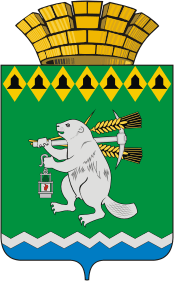 Администрация Артемовского городского округа ПОСТАНОВЛЕНИЕот   24.04.2015                                                                                    № 591-ПАОб утверждении Положения о работе системы «Телефон доверия» по приему устных обращений граждан и организаций о фактах совершения коррупционных правонарушений муниципальными служащими Артемовского городского округа В соответствии с Федеральным законом от 25.12.2008 № 273-ФЗ «О противодействии коррупции», Законом Свердловской области от 20.02.2009 № 2-ОЗ «О противодействии коррупции в Свердловской области», Национальным планом противодействия коррупции на 2014-2015 годы, утвержденным Указом Президента Российской Федерации от 11.04.2014       № 226, постановлением Администрации Артемовского городского округа от 19.08.2010 № 1006-ПА «О комиссии по соблюдению требований к служебному поведению муниципальных служащих, замещающих должности муниципальной службы в органах местного самоуправления Артемовского городского округа, и урегулированию конфликта интересов», во исполнение Программы противодействия коррупции в Артемовском городском округе на 2013-2016 годы, утвержденной постановлением Администрации Артемовского городского округа от 25.01.2013 № 95-ПА (с изменениями и дополнениями) и Плана работы Артемовского городского округа по противодействию коррупции на 2015 год, утвержденного постановлением Администрации Артемовского городского округа от 31.12.2014 №1904-ПА, руководствуясь статьями 29.1- 31 Устава Артемовского городского округа, ПОСТАНОВЛЯЮ:1. Утвердить Положение о работе системы «Телефон доверия» Администрации Артемовского городского округа по приему устных обращений граждан и организаций о фактах совершения коррупционных правонарушений муниципальными служащими Артемовского городского округа  (Приложение).2. Установить, что «Телефон доверия» Администрации Артемовского городского округа является средством приема сообщений граждан и организаций о фактах совершения коррупционных правонарушений муниципальными служащими Артемовского городского округа.3. Постановление опубликовать в газете «Артемовский рабочий»  и разместить на официальном сайте Артемовского городского округа в информационно-телекоммуникационной сети «Интернет».4. Контроль за исполнением постановления возложить на первого заместителя главы Администрации Артемовского городского округа Иванова А.С.Глава Администрации Артемовского городского округа                                                       Т.А. ПознякПриложение к постановлению АдминистрацииАртемовского городского округаот  24.04.2015 № 591-ПАПоложение о работе системы «Телефон доверия» по приему устных обращений граждан и организаций о фактах совершения коррупционных правонарушений муниципальными служащими Артемовского городского округаРаздел 1. Общие положения1. Настоящее Положение устанавливает порядок организации работы системы «Телефон доверия» Администрации Артемовского городского округа: прием, регистрацию и учет обращений граждан и организаций по фактам коррупционной направленности, с которыми граждане и организации столкнулись в процессе взаимодействия с муниципальными служащими Артемовского городского округа (далее - Телефон доверия).2. Телефон доверия представляет собой комплекс организационных мероприятий и технических средств, обеспечивающих возможность обращения граждан и организаций в Администрацию Артемовского городского округа  (далее - Администрация) с заявлениями о фактах совершения коррупционных правонарушений муниципальными служащими Артемовского городского округа.Раздел 2. Основные задачи работы Телефона доверия3. Основными задачами работы Телефона доверия являются:1) обеспечение оперативного приема, учета и рассмотрения обращений граждан и организаций по фактам коррупционной направленности, поступивших по Телефону доверия;2) обработка и направление обращений в комиссию по соблюдению требований к служебному поведению муниципальных служащих, замещающих должности муниципальной службы в органах местного самоуправления Артемовского городского округа, и урегулированию конфликта интересов для рассмотрения и принятия установленных законодательством мер;3) анализ обращений и заявлений граждан и организаций, поступивших по Телефону доверия, их учет при разработке и реализации антикоррупционных мероприятий.Раздел 3. Порядок организации работы Телефона доверия4. Информация о функционировании и режиме работы Телефона доверия доводится до сведения населения через средства массовой информации, размещается на официальном сайте Артемовского городского округа в информационно-телекоммуникационной сети «Интернет», а также на информационных стендах органов местного самоуправления Артемовского городского округа.5. Телефон доверия установлен в приемной Администрации. Прием сообщений граждан и организаций по Телефону доверия осуществляется путем телефонной связи по телефону: 5-72-98, в рабочие дни с 8:00 до 17:00 часов.6. Учет и предварительную обработку поступающих на Телефон доверия сообщений осуществляет секретарь приемной Администрации.7. При ответе на телефонные звонки секретарь приемной обязан:1) назвать фамилию, имя, отчество, замещаемую должность;2) сообщить позвонившему, что Телефон доверия работает для принятия информации о фактах совершения коррупционных правонарушений, с которыми граждане и организации сталкиваются при взаимодействии с муниципальными служащими Артемовского городского округа;3) в случаях, если сообщение гражданина не содержит информацию о фактах коррупционных правонарушений, совершаемых муниципальными служащими Артемовского городского округа, разъяснить гражданину, куда ему следует обратиться по сути содержащихся в его обращении сведений.8. В случае поступления сообщения о фактах коррупционных правонарушений секретарь приемной Администрации в день поступления сообщения оформляет его по форме (Приложение № 1) и направляет председателю комиссии по соблюдению требований к служебному поведению муниципальных служащих, замещающих должности муниципальной службы в органах местного самоуправления Артемовского городского округа, и урегулированию конфликта интересов для рассмотрения и принятия установленных законодательством мер.Раздел 4. Регистрация и учет сообщений гражданпо Телефону доверия9. С целью ведения учета устных обращений граждан и организаций, сообщения, поступившие на Телефон доверия, заносятся в «Журнал устных обращений граждан и организаций о фактах совершения коррупционных правонарушений муниципальными служащими Артемовского городского округа, поступивших на «Телефон доверия» Администрации Артемовского городского округа» по установленной форме (Приложение № 2).10. Специалисты, работающие с обращениями по Телефону доверия, несут персональную ответственность за соблюдение конфиденциальности полученной информации.Приложение № 1 к Положению о работе системы «Телефон доверия» по приему устных обращений граждан и организаций о фактах совершения коррупционных правонарушений муниципальными служащими Артемовского городского округаПредседателю комиссии по соблюдению требований к служебному поведению муниципальных служащих, замещающих должности муниципальной службы в органах местного самоуправления Артемовского городского округа, и урегулированию конфликта интересов, первому заместителю главы Администрации Артемовского городского округа А.С. Иванову Обращение,
поступившее на “Телефон доверия”Администрации Артемовского городского округаДата, время:(указывается дата, время поступления обращения на “телефон доверия”
(число, месяц, год, час, минуты))Фамилия, имя, отчество, название организации:(указывается Ф.И.О. гражданина, название организации либо делается запись о том, что гражданин не сообщил Ф.И.О., название организации)Место проживания гражданина, юридический адрес организации:(указывается адрес, который сообщил гражданин, либо делается запись о том, что гражданин адрес не сообщил)Контактный телефон:(номер телефона, с которого звонил и/или который сообщил гражданин,либо делается запись о том, что телефон не определился и/или гражданин номер телефона не сообщил)Содержание обращения:  Обращение принял:  (должность, фамилия и инициалы, подпись лица, принявшего сообщение)Приложение № 2 к Положению о работе системы «Телефон доверия» по приему устных обращений граждан и организаций о фактах совершения коррупционных правонарушений муниципальными служащими Артемовского городского округаЖурнал устных обращений граждан и организаций о фактах совершения коррупционных правонарушений муниципальными служащими Артемовского городского округа, поступивших на «Телефон доверия» Администрации Артемовского городского округа№ п/пДата (число, месяц, год)Время (час., мин.)ФИО, названиеабонентаАдрес, телефонабонентаКраткое содержаниеобращенияФИО сотрудника, зарегистрировавшего обращение, подписьРезультаты рассмотрения обращенияПодпись ответственного лица за работу по профилактике коррупционных  правонарушений среди муниципальных служащих Артемовского городского округа